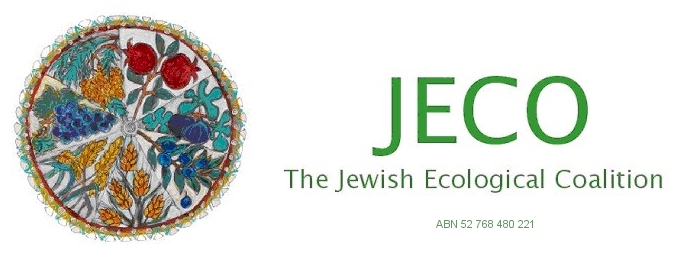 Application for Individual Membershipof the Jewish Ecological Coalition Inc (JECO)I, _____________________(first name) ______________________(family name)of _____________________________________________________(address)wish to become a member of The Jewish Ecological Coalition Inc. (JECO).By submitting this membership form, I agree to support JECO’s aims and objectives as identified on the JECO website www.jeco.org.au.Signature:									Date: Email: Postal address:Phone: Office use only:Proposer (JECO member):Signature:									 Date:

Seconder (JECO member):
Signature:									Date:Please print this application form, sign it and email it to info@jeco.org.au or mail it to 
JECO c/o Stand Up, 128A Wattletree Rd, Malvern 3144 VIC